KAA Music Department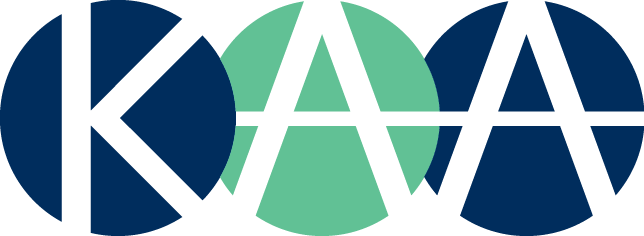 A Level Music: Pre-listening comment formOverview of the areas of study and set works studied at A-Level:Please complete the pre-listening in each area of study and make comments on the following:Pitch/ Melody – e.g. conjunct, sequence, ornamentedStructure – e.g. ternary form or strophic formTexture – mono-, homo-, hetero-, or poly-phonicInstrumentation including the ensemble – e.g. string quartetDynamics – please use Italian terms e.g. piano, or forteMusical periods – e.g. Baroque, Classical, Romantic, Modern, Pop …Tempo – please use Italian terms e.g. Adagio or PrestoTime signature – e.g. 4/4 or 12/8Rhythm – e.g. predominantly short note lengths, or “swung rhythm”Timbre – the tone quality of the music – e.g. harsh sounding stringsAreas of StudyVocal MusicInstrumental MusicMusic for FilmPopular Music and JazzFusionsNew DirectionsSet WorksJ.S Bach, Cantata, Ein feste BurgVivaldi, Concerto in D Minor, Op. 3 No. 11Danny Elfman, Batman ReturnsCourtney Pine, Back in the DayDebussy, EstampesCage, Three Dances for Two Prepared PianosSet WorksMozart, The Magic FluteClara Wieck-Schumann, Piano Trio in G Minor, Op. 17: Movement 1Rachael Portman, The DuchessKate Bush, Hounds of LoveFamilia Valera Miranda, Cana QuemaKaija Saariaho, Petals for Violincello and Live ElectronicsSet WorksVaughan Williams, On Wenlock EdgeBerlioz, Symphonie FantastiqueBernard Herrmann, PyschoThe Beatles, RevolverAnoushka Shanker, Breathing Under WaterStravinsky, The Rite of SpringVocal MusicVocal MusicJ.S Bach, Cantata, Ein feste BurgMozart, The Magic FluteVaughan Williams, On Wenlock EdgeInstrumental MusicInstrumental MusicInstrumental MusicInstrumental MusicVivaldi, Concerto in D Minor, Op. 3 No. 11Vivaldi, Concerto in D Minor, Op. 3 No. 11Clara Wieck-Schumann, Piano Trio in G Minor, Op. 17: Movement 1Clara Wieck-Schumann, Piano Trio in G Minor, Op. 17: Movement 1Berlioz, Symphonie FantastiqueBerlioz, Symphonie FantastiqueMusic for FilmMusic for FilmMusic for FilmDanny Elfman, Batman ReturnsRachael Portman, The DuchessBernard Herrmann, PyschoPopular Music and JazzPopular Music and JazzCourtney Pine, Back in the DayKate Bush, Hounds of LoveThe Beatles, RevolverFusionsFusionsDebussy, EstampesFamilia Valera Miranda, Cana QuemaAnoushka Shanker, Breathing Under WaterNew DirectionsNew DirectionsCage, Three Dances for Two Prepare PianosKaija Saariaho, Petals for Violincello and Live ElectronicsStravinsky, The Rite of Spring